РЕШЕНИЕ № 1131комиссии по рассмотрению споров о результатахопределения кадастровой стоимости03.02.2021             	                                                                                    г. СмоленскКомиссия в составе:Председательствующий: заместитель начальника Департамента имущественных и земельных отношений Смоленской области Сергей Николаевич Шевцов.Секретарь комиссии: консультант отдела обеспечения судебной деятельности правового управления Департамента имущественных и земельных отношений Смоленской области Фирсова Василиса Дмитриевна.Члены комиссии: заместитель руководителя Управления Федеральной службы государственной регистрации, кадастра и картографии по Смоленской области, заместитель председателя комиссии – Ольга Владимировна Нахаева, член Ассоциации саморегулируемой организации «Национальная коллегия специалистов-оценщиков» Галина Ивановна Ковалева, член Ассоциации саморегулируемой организации «Национальная коллегия специалистов-оценщиков» Андрей Николаевич Рогулин, член Ассоциации «Межрегиональный союз оценщиков» Татьяна Владимировна Тарасенкова, консультант-помощник Уполномоченного по защите прав предпринимателей в Смоленской области Анна Юрьевна Гуртий. 	На заседании, проведенном 03.02.2021, комиссия рассмотрела заявление, поступившее 27.01.2021, об оспаривании кадастровой стоимости земельного участка с кадастровым номером 67:02:0040102:196 площадью 31001 кв. метр, расположенного по адресу: Смоленская область, Вяземский район, Относовское с/п, в 850 м юго-восточнее д. Победа.Заявление подано на основании статьи 22 Федерального закона от 03.07.2016       № 237-ФЗ «О государственной кадастровой оценке». В ходе рассмотрения указанного выше заявления об оспаривании результатов определения кадастровой стоимости объекта недвижимости в размере его рыночной стоимости, указанной в отчете об оценке рыночной стоимости от 15.12.2020     № 10-НК.12.20, составленном частнопрактикующим оценщиком Хмелевской Натальей Владимировной, (далее – отчет) были выявлены следующие нарушения:1. На странице 72 проведена корректировка на функциональное назначение в размере 0,8 (-20%) к аналогу № 1, 0,6 (-40%) к аналогу № 2. При определении размера поправки используется справочник Л.А.Лейфер (таблица № 99, стр. 71 отчета). В своем справочнике Лейфер Л.А. рекомендует не пользоваться этой поправкой при достаточном количестве аналогов.Оценщиком в качестве источника для определения размера корректировки указанный справочник применен необоснованно по следующим основаниям:- размер корректировки рассчитан по землям различных категорий по статистическим данным (проведен анализ текстов объявлений), что указано в самом справочнике на странице 212. Сегмент рынка на странице 29 отчета оценщиком определен как – земли промышленности, энергетики, транспорта, связи, радиовещания, телевидения, информатики, земли для обеспечения космической деятельности, земли обороны, безопасности и земли иного специального назначения. Нарушение ФСО № 3 п. 5 (неоднозначное толкование, объект оценки и аналоги имеют одну категорию (земли промышленности), используется корректировка по землям различных категорий).  - оценщик не проанализировал фактическое расположение объекта оценки, а именно тот факт, что он находится не в районе города, а в зоне автомагистрали М-1. Используемый же источник в качестве определения корректировки применим только для районов города численностью до 500 чел. (см. страницу 71 отчета). Нарушение ФСО № 3 п. 5 (неоднозначное толкование, объект оценки и объекты аналоги расположены в зоне автомагистрали М-1).- оценщик указывает, что земли под общественно-деловое назначение существенно отличаются от земель под придорожный сервис, отличие определено в размере 40%. К придорожному сервису относится: гостиница, кафе, автомобильная стоянка, прочие объекты, направленные на обслуживание дорожного сервиса в полосах отвода автомобильных дорог. Строительство иных объектов из общественно-делового назначения, кроме как придорожный сервис, экономически нецелесообразно в зоне расположения объектов аналогов. Оценщиком не проанализировано, что участки, находящиеся непосредственно в зоне расположения автомагистрали М-1 с видом использования под общественно-деловое назначение (магазины, гостиницы и прочее объекты которые входят в группу общественно-делового назначения) будут прямо ориентированы на обслуживание автомагистрали М-1, т.е. придорожный сервис. Следовательно, корректировка в таком существенном размере (40%) оценщиком не проанализирована по фактическим обстоятельствам расположения объектов (объекта оценки и объектов аналогов), а также влияния данного фактора на стоимость. Нарушение ФСО № 3, п. 5 (информация, приведенная в отчете об оценке, существенным образом влияющая на стоимость объекта оценки, должна быть подтверждена. Информация по корректировке в размере 40% существенна, оценщиком не подтверждена).  2. На странице 75 в окончательном расчете приняты 3 аналога (№ 1, № 4, № 5), в то же время аналог № 4 есть часть аналога № 1. Нарушение ФСО № 3, п. 5 (вводит в заблуждение).3. На странице 29 оценщиком указан сегмент рынка– земли промышленности, энергетики, транспорта, связи, радиовещания, телевидения, информатики, земли для обеспечения космической деятельности, земли обороны, безопасности и земли иного специального назначения. Оценщик указывает в качестве сегмента рынка именно категорию земель, а не сам сегмент к которому относится участок. Нарушение ФСО № 7, п. 11(б).В голосовании приняли участие: С.Н. Шевцов, О.В. Нахаева, А.Н. Рогулин,                             Т.В. Тарасенкова, А.Ю. Гуртий, Г.И. Ковалева.По итогам голосования «за» проголосовало 6 человек, «против» - 0.Решили: отклонить заявление об оспаривании результата определения кадастровой стоимости объекта недвижимости в размере его рыночной стоимости, указанной в отчете об оценке рыночной стоимости от 15.12.2020 № 10-НК.12.20, составленном частнопрактикующим оценщиком Хмелевской Натальей Владимировной.Председательствующий				                                         С.Н. Шевцов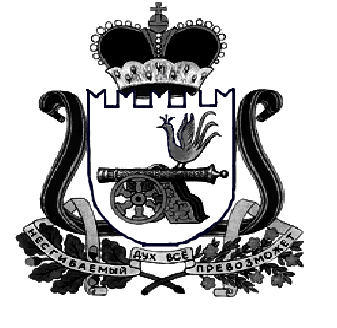 ДЕПАРТАМЕНТ  имущественных   и  земельных   Отношений  Смоленской области 214008, г. Смоленск, пл. Ленина, д. 1E-mail:  depim@admin-smolensk.ruТел.: (4812) 29-10-41 (4812) 29-27-04Тел./факс: (4812) 32-67-22, (4812) 29-27-21__________________№ ____________________на № ______________ от ____________________